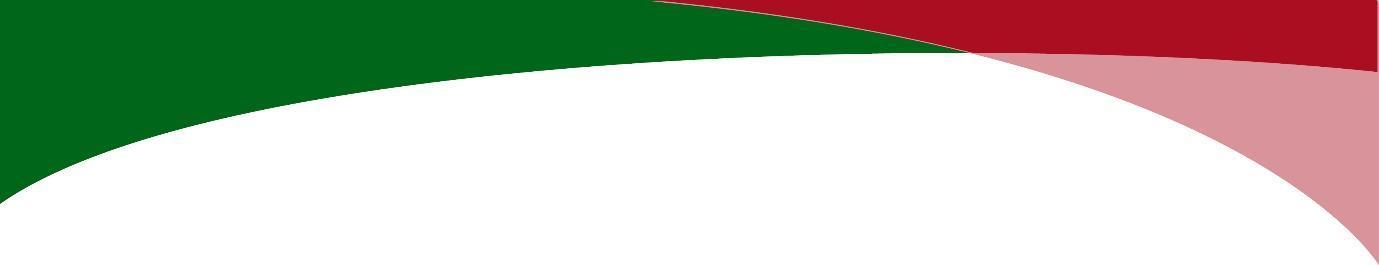 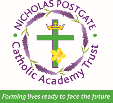 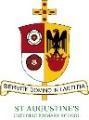 Nursery Newsletter Spring Term 2022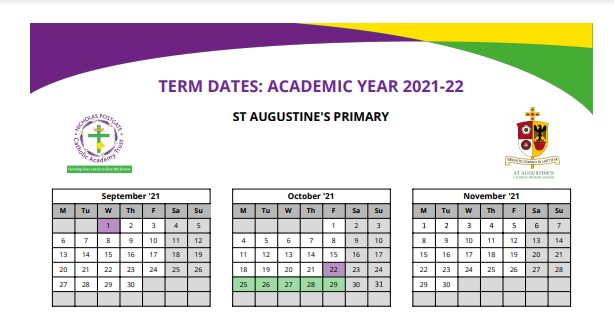 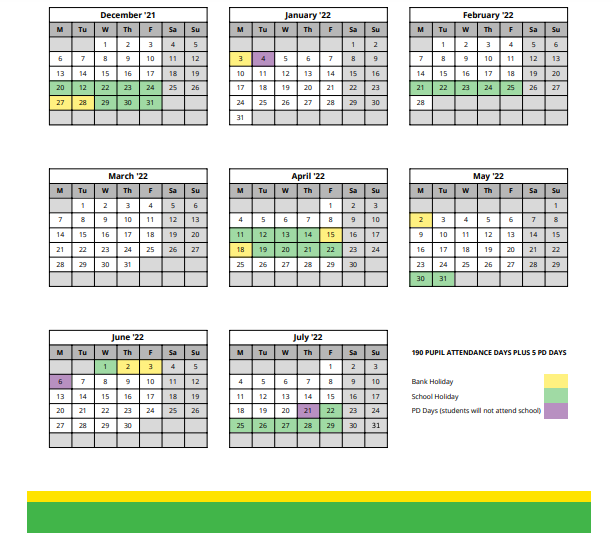 Dear Parents/ Carers,We hope you have all had a wonderful Christmas and New Year with your families. Welcome to our school all the children and parents that have joined us in Nursery this term. Your children have embarked on their lifelong learning journey and we are so happy to welcome them to our school family. Our main priority is that the children all settle into the Early Years environment happily and safely and have lots of opportunities to make/ build on relationships with their teachers and other classmates.Our current topic is about Space and we will focus on the question ‘How big is the universe?’ We will be using fiction and non-fiction books and investigating the planets in the Solar System. We hope 2022 will be a year allowing our families to come together again, on a school visit to the Cathedral and a family visit. We will keep you informed of all dates via Marvellous Me and Google Classroom. Please keep an eye out on Facebook and Twitter for all the amazing work your children are doing on a daily basis.We will continue to focus on how we play together, taking it in turns and sharing.The children have been working so hard with their learning each and every day,                                        Every day we will continue our fine motor activities, beginning with dough disco to help encourage the strengthening of our hands and arms.EYFS Stay and Play We will be hosting a Stay and Play soon for your children to share their learning from this topic.  We will let you know the date in plenty of time and look forward to welcoming you again.Outdoors We spend time outside learning through play every day whatever the weather! Please can you provide wellies for your children to keep in school, so they can enjoy the mud kitchen, water area and also our welly walks. Please also ensure your child has a coat in school regardless of the weather.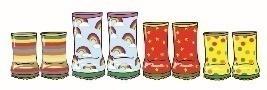 Thank you so much for your support this week you should be very proud of your children and you as their parents and families are fantastic.Mrs Manton, Mrs McKeown and Mrs GoddardDear Parents/ Carers,We hope you have all had a wonderful Christmas and New Year with your families. Welcome to our school all the children and parents that have joined us in Nursery this term. Your children have embarked on their lifelong learning journey and we are so happy to welcome them to our school family. Our main priority is that the children all settle into the Early Years environment happily and safely and have lots of opportunities to make/ build on relationships with their teachers and other classmates.Our current topic is about Space and we will focus on the question ‘How big is the universe?’ We will be using fiction and non-fiction books and investigating the planets in the Solar System. We hope 2022 will be a year allowing our families to come together again, on a school visit to the Cathedral and a family visit. We will keep you informed of all dates via Marvellous Me and Google Classroom. Please keep an eye out on Facebook and Twitter for all the amazing work your children are doing on a daily basis.We will continue to focus on how we play together, taking it in turns and sharing.The children have been working so hard with their learning each and every day,                                        Every day we will continue our fine motor activities, beginning with dough disco to help encourage the strengthening of our hands and arms.EYFS Stay and Play We will be hosting a Stay and Play soon for your children to share their learning from this topic.  We will let you know the date in plenty of time and look forward to welcoming you again.Outdoors We spend time outside learning through play every day whatever the weather! Please can you provide wellies for your children to keep in school, so they can enjoy the mud kitchen, water area and also our welly walks. Please also ensure your child has a coat in school regardless of the weather.Thank you so much for your support this week you should be very proud of your children and you as their parents and families are fantastic.Mrs Manton, Mrs McKeown and Mrs GoddardDear Parents/ Carers,We hope you have all had a wonderful Christmas and New Year with your families. Welcome to our school all the children and parents that have joined us in Nursery this term. Your children have embarked on their lifelong learning journey and we are so happy to welcome them to our school family. Our main priority is that the children all settle into the Early Years environment happily and safely and have lots of opportunities to make/ build on relationships with their teachers and other classmates.Our current topic is about Space and we will focus on the question ‘How big is the universe?’ We will be using fiction and non-fiction books and investigating the planets in the Solar System. We hope 2022 will be a year allowing our families to come together again, on a school visit to the Cathedral and a family visit. We will keep you informed of all dates via Marvellous Me and Google Classroom. Please keep an eye out on Facebook and Twitter for all the amazing work your children are doing on a daily basis.We will continue to focus on how we play together, taking it in turns and sharing.The children have been working so hard with their learning each and every day,                                        Every day we will continue our fine motor activities, beginning with dough disco to help encourage the strengthening of our hands and arms.EYFS Stay and Play We will be hosting a Stay and Play soon for your children to share their learning from this topic.  We will let you know the date in plenty of time and look forward to welcoming you again.Outdoors We spend time outside learning through play every day whatever the weather! Please can you provide wellies for your children to keep in school, so they can enjoy the mud kitchen, water area and also our welly walks. Please also ensure your child has a coat in school regardless of the weather.Thank you so much for your support this week you should be very proud of your children and you as their parents and families are fantastic.Mrs Manton, Mrs McKeown and Mrs GoddardREThis half term we will be talking about ‘Celebrating’ and asking the question ‘What and why people celebrate.’ The children will think about what things they like to celebrate and how we can celebrate.MathsThis term we are focussing on shapes, looking at space rockets and the shapes on a rocket. We will look at patterns and make repeating patterns.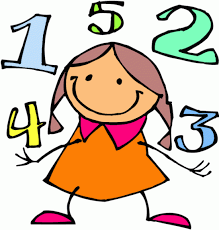 WritingWriting takes many forms in Nursery!  We practise our fine motor skills at the beginning of every session with a wide range of tasks which help prepare us for writing.  There are also opportunities for mark making in all areas of Nursery, both indoors and outdoors.                                                              Phonics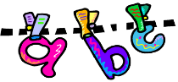 In Nursery, we are following Little Wandle scheme and continue to work through Phase 1 phonics (if you would like further information and suggested ideas to support at home please ask)ReadingOur Home Loan Library is up and running if you would like your child to have a book just ask , please share and enjoy these books at home together.Please write in the folder the book your child has taken and when returning.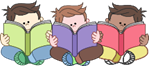 Nursery RhymesEach week we will focus on a Nursery rhyme and send it out on a Friday in a book to practise at home. Books will be sent on the week commencing 14th January 2022.The Early Years curriculum is split into 7 areas of learning. Here’s what we will be focussing on this term –Prime AreasPersonal, Social and Emotional Development – Settling in, taking turns, sharing fairly with others, forming good relationships with peers and adults.Communication and Language – Speaking and listening to each other, sharing ideas, developing questioning words and skills, learning new songs and nursery rhymes.Physical Development – Exploring and learning in all weathers, using a wide variety of indoor and outdoor equipment to develop fine and gross motor skills.The four specific areas help children to strengthen and apply the prime areas:Literacy - Sharing stories and starting school, families, activities based around stories and nursery rhymes, making props, joining in with words and actions, making music. Games to develop the children’s listening skills and eventually beginning Letters and Sounds programme to develop their phonic knowledge.Mathematics -  Using Numberblocks to explore and learn all about our numbers to 5, learning about shapes, numicon and exploring using a range of construction materials.Understanding the world -  Learning  about ourselves, each other and the world around us, sharing stories and exploring the changes happening as we move into Autumn.Expressive arts and design -  Encouraging children to be creative and use their own ideas, self-selecting resources, making choices about how to combine parts to create different effects, exploring messy play and investigating different textures.The Early Years curriculum is split into 7 areas of learning. Here’s what we will be focussing on this term –Prime AreasPersonal, Social and Emotional Development – Settling in, taking turns, sharing fairly with others, forming good relationships with peers and adults.Communication and Language – Speaking and listening to each other, sharing ideas, developing questioning words and skills, learning new songs and nursery rhymes.Physical Development – Exploring and learning in all weathers, using a wide variety of indoor and outdoor equipment to develop fine and gross motor skills.The four specific areas help children to strengthen and apply the prime areas:Literacy - Sharing stories and starting school, families, activities based around stories and nursery rhymes, making props, joining in with words and actions, making music. Games to develop the children’s listening skills and eventually beginning Letters and Sounds programme to develop their phonic knowledge.Mathematics -  Using Numberblocks to explore and learn all about our numbers to 5, learning about shapes, numicon and exploring using a range of construction materials.Understanding the world -  Learning  about ourselves, each other and the world around us, sharing stories and exploring the changes happening as we move into Autumn.Expressive arts and design -  Encouraging children to be creative and use their own ideas, self-selecting resources, making choices about how to combine parts to create different effects, exploring messy play and investigating different textures.The Early Years curriculum is split into 7 areas of learning. Here’s what we will be focussing on this term –Prime AreasPersonal, Social and Emotional Development – Settling in, taking turns, sharing fairly with others, forming good relationships with peers and adults.Communication and Language – Speaking and listening to each other, sharing ideas, developing questioning words and skills, learning new songs and nursery rhymes.Physical Development – Exploring and learning in all weathers, using a wide variety of indoor and outdoor equipment to develop fine and gross motor skills.The four specific areas help children to strengthen and apply the prime areas:Literacy - Sharing stories and starting school, families, activities based around stories and nursery rhymes, making props, joining in with words and actions, making music. Games to develop the children’s listening skills and eventually beginning Letters and Sounds programme to develop their phonic knowledge.Mathematics -  Using Numberblocks to explore and learn all about our numbers to 5, learning about shapes, numicon and exploring using a range of construction materials.Understanding the world -  Learning  about ourselves, each other and the world around us, sharing stories and exploring the changes happening as we move into Autumn.Expressive arts and design -  Encouraging children to be creative and use their own ideas, self-selecting resources, making choices about how to combine parts to create different effects, exploring messy play and investigating different textures.UniformPlease make sure your child’s name is written on everything.This will help when we accidentally leave our jumpers or cardigans somewhere or in a big pile.30 Hour Provision in NurserySnackSchool will be providing a fruit snack and milk daily.Packed Lunches and water bottlesThe children have settled in really well and we are so proud of them. It can be a long day, so please provide a water bottle.Please ensure your child’s name is written on their packed lunch and water bottle for lunchtimes.Google ClassroomPlease remember that it is important if we have to close the nursery and school, Google Classroom information is required. Please log in to check if the information is correct, if you need any help, let us know so we can provide this information. Our morning Prayer(Making the sign of the cross)In the name of the Father, the Son and the Holy Spirit, Amen. May all the Children, in the World, share love,share friendship and live in the peace of God’s love. Amen.Our morning Prayer(Making the sign of the cross)In the name of the Father, the Son and the Holy Spirit, Amen. May all the Children, in the World, share love,share friendship and live in the peace of God’s love. Amen.Our home time PrayerIn the name of the Father, the Son and the Holy Spirit, Amen. (Making the sign of the cross)Now the day is over, we lift our hands and sayThank you, Heavenly Father for today.We’re sorry for the wrong things,but, glad about the right,keep us heavenly Father in your love tonight.In the name of the Father, the Son and the Holy Spirit, Amen. (Making the sign of the cross)